COUNCIL FOR SOCIAL DEVELOPMENT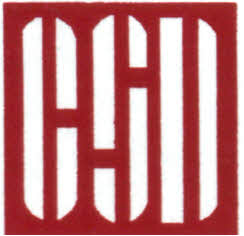 SANGHA RACHANA, 53 LODI ESTATE, NEW DELHI-11 0 003 (India) 
Telephones: 24615383, 24611700, 24692655, 24693065 Fax: 91-11-24616061 
<csdnd@csdindia.org> www.csdindia.orgTraining Programme on Research Methodology in Social SciencesDates:  11-22 April 2023 Last Date of Application: 25th March 2023 Registration FormName of the Participant: ……………………….Mobile No.: ……………………….                    		E-mail: ……………………….Educational & Professional Qualifications:…………………………….Highest Educational Qualification:……………………………………..Current Institutional affiliation:…………………………………………Institution (with Address):……………………………………………....Reasons for joining this course (100-150 words):……………………………………………....……………………………………………....……………………………………………....……………………………………………....……………………………………………....……………………………………………....……………………………………………....……………………………………………....……………………………………………………………………………....……………………………………………....……………………………………………....……………………………………………....………………4.  A brief synopsis of your current research, if any (Max 150 words):……………………………………………....……………………………………………....……………………………………………....……………………………………………....……………………………………………....……………………………………………....……………………………………………....……………………………………………....……………………………………………………………………………....……………………………………………....……………………………………………....……………………………………………....………………5.  From where did you get to know about the course (tick off the applicable)?CSD websiteEPWNotice board of institutionSocial media platformsColleagues/ Friends/ Others 6.  Payment Details:Amount:			               ………………………………..Paid by (Cheque/DD/Online Transfer): ………………………………..Cheque/DD/ UTR No. with date:          ………………………………..(Attach Payment Details)7.  Declaration:I declare that the information furnished above is true and correct to the best of my knowledge. I will follow the rules of the Council prescribed for this course for the completion of the training.8.  Instructions		The course Contribution can be paid by Demand Draft/Crossed Cheque, favouring ‘Council for Social Development’ payable at Delhi. Alternatively, online fund transfer can be made to the Council’s Account, by way of NEFT. Date:	Signature of the ApplicantPlace:Name